LinksPhonics sounds:  YouTube		Jolly Phonics appBlending Game: https://www.phonicsplay.co.uk/PicnicOnPluto.html#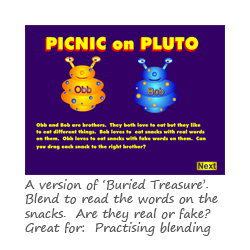 Religion:  Register an account with Grow in Love – use email trial@growinlove.ie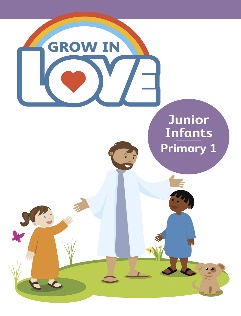 									Password: growinlove   Gaeilge; Register an account with Folens Online  - register as a teacher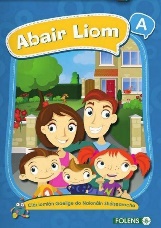 								Use Prim20 as the roll number								Abair Liom A								Resources Handwriting: Letter school on YouTube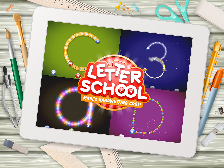 Reading: oxfordowl.co.uk Jolly Phonics readers:	https://www.jollylearning.co.uk/jolly-phonics-e-readers-now-available/			These are available on your android and apple devices. Hello boys and girls, I hope you are all good and happy! I have had a lovely week receiving your emails. It was so good to hear from you. If you didn’t get a chance this week please do email me in the future!My new email is mrstyrrellsclass@gmail.comOur two favourite SNA’s have also new emails and these are ecocoman@gmail.com for Eilish and chrisleavy09@gmail.com for Chris.We have two birthday boys this week! Charlie will be six on Tuesday and Jaiden will be six on Thursday so a big Happy Birthday to you guys! Hope you both have the best day and get loads of cake. We will also remember our very special communion class who would have been preparing for their very special day this week. We hope you all do something nice to mark the day. We know Matthew, Shay, Oisin, Killian, Ciara and Megan would have been looking forward to their sibling’s special day.I hope you all had another fun week making memories. I have been busy outside gardening and watching my daddy cutting his silage! Keep safe everyone and look forward to hearing from you all,Mrs. TyrrellDayMonday 25th Tuesday 26th    Wednesday 27th   Thursday 28th     Friday 29th     EnglishReading:  Read a book every day – DEAR time (Drop Everything And Read!) oxfordowl.co.uk have lots of different reading materials and a variety of books to read.Writing: Children will continue to write short sentences in their project copies. Please ensure writing is on the line and correct letter formation is used. We use finger spaces between words to make sure children space the words. A simple sentence and a picture is enough. Children can write a sentence about the weekend. E.g. Today is Monday. It was very windy at the weekend.Oral Language:Discuss the calendar, what day is it today/yesterday/tomorrow, weather, month, season and year.Reading: Revise any vocabulary and tricky words that you are finding hard/ read a library bookHandwriting   In school we practice in rice or sand. If you have either, put a little into a tub/plate or bowl and let them trace the letter x. Handwriting Book x p. 60Oral Language:Discuss the calendar, what day is it today/yesterday/tomorrow, weather, month, season and year.Recall nursery rhymes.Read: Library Book/ oxfordowl.co.ukPhonics: revise all sounds in sounds book and use Jolly Phonics small yellow book for blending. Try a set each day or as many as your child is able for.We are now going to learn rhyming words. This week we will concentrate on ‘ap’ words e.g. nap, bap, tap, lap. Ask the children to think of words that sound like ‘ap’.In their plain copies children can write these words. Revise the alphabet song – children now should learn the letter names (continue to use sounds for blending). Ask the children to show you a letter using letter name, not sound! Show me f, k, a etc. spell out family members names.Oral Language:Discuss the calendar, what day is it today/yesterday/tomorrow, weather, month, season and year.After reading library book ask your child questions to show comprehension – sequence story – what happened next?Read: Library BookWriting: revise letter x practice writing it in the air or on each other’s backHandwriting Book p.61Oral Language:Discuss the calendar, what day is it today/yesterday/tomorrow, weather, month, season and year.Discuss ‘the supermarket’ and what they know about the supermarket. What are the different areas in the supermarket? The bakery, butchers, dairy, fruit and veg, freezers.  In project copy make a shopping list! What items do you need to put on your list?Please remember finger spaces, proper letter formation (check writing book to make sure). Read: Library Book, revise all tricky words.Writing:  Today is Good News Friday! Tell a partner your Good News and record it in your project copy!Oral Language:Discuss the calendar, what day is it today/yesterday/tomorrow, weather, month, season and year.Handwriting Book (small) p.25GaeilgeFolens online: Abair Liom A, resources, ag féachaint ar an scannánPoster  - póstaer digiteach – look at the poster and new words (luaschartaí)An seomra suite – sitting roomIna chodladh – asleepScannán – filmTine – fireGrán rósta – popcornSeacláid the – hot chocolatePiotsa – pizzaCnámh – bonePitseámaí – pyjamasAg féachaint ar scannán- watching a movieÁthas  - happyAmhrán – siúil leatFolens Online; Abair Liom A, resources,   ag féachaint ar an scannánPóstaer – listen and say back the sentencesTá gach duine sa seomra suite.Tá siad ag féachaint ar scannán.Tá siad ag ithe grán rósta agus píotsa.Tá áthas ag gach duine.Call out a colour and see if you can spot something with that colourDearg= redGorm= blueBuí= yellowCorcra= purpleGlas= greenDonn= brownDubh= blackBán-dearg = pink Play ‘Deir Ó Grádaigh’ (Simon Says)Bí ag rith (running)Bí ag damhsa (dancing)Bí ag léim (jumping)Bí ag imirt peile (football)Bí ag péinteáil (painting)Bí ag ithe (eating)Bí ag ól (drinking)Bí ag caoineadh (crying)Bí ag gáire (laughing)Folens Online; Abair Liom A, resources,   ag féachaint ar an scannán Foclóir 1 – listen and click on the correct picture.Folens Online; Abair Liom A, resources,   ag féachaint ar an scannán listen to the scéal and ask children to repeat sentences. Foclóir 1 agus 2..MathsChildren will be working on money again this week. We will be playing shop lots so that the children get used to working with coins.Revise all the coins, make sets of 1c, 2c and 5c coins.Busy at Maths p.114Children can play shop. Make labels for any objects and label them 1c, 2c, 3c, 4c, 5c.Ask your child to be the customer and if they buy something for 3c help them to make 3c. continue this for all labels.Busy at Maths p.115Revise playing shop with your child.Today’s activity is based on the shop. This will be easier the more practice he/she has with playing shop.Busy at Maths p.116Revise playing shop.Busy at Maths p.117Revise the coins with your child, make a set with 1c coins, make a set with 2c coins and a set with 5c coins. Revise playing shop once again!Busy at Maths p.118P.EJoe WICKS/Gonoodle/Cosmic Yoga /daily walksJoe WICKS/Gonoodle/Cosmic Yoga /daily walksSESE (Hist/Geog/Scien)Discuss summer and characteristics of summer. If possible, go for a nature walk and look for summer flowers. Talk about the summer flowers.Discuss summer and all the flowers you saw on your flower walk. Ask your child to write two sentences about summer flowers e.g. sunflowers grow in summer. We planted some. Draw a picture.ArtTalk to the children about summer and what happens in summer. Discuss the flowers that we see in summer e.g. rose, sunflowers, daisy. Ask children to draw/paint their own summer flowers.ReligionThis week we talk about food and how lucky we are to have food. On the Grow in Love website we hear the story of Mesi and her family. Grow in Love p. 50Grow in Love p.51Music Music Generation (see link on school website)